里爾也是一個學生城，里爾現有里爾第一大學、第二大學、第三大學、里爾天主教大學、新聞高等學院、高等商校、國家工藝技術高等院校等幾十所各類高等院校，現有大學生14萬人。里爾大學的里工科和工程技術學科的教學和綜合研究水平在全法排名第二，僅次於巴黎。里爾三大也叫戴高樂大學，是歐洲大學研究會成員，1974年，搬遷到目前所在的現代化新校址。該校擁有教師研究人員900多人，學校分別設有教學及研究學院、職業學院、技術學院、師範教育學院、科學院、理學院、醫學院、法學院、藝術學院、職業學院、技術學院、宗教學院、工業學院等幾十所各科院系。學校設備齊全，設施現代，技術先進的圖書館、實驗室、電腦室、電教室、電影院、劇場、室內室外體育運動場館等，還有餐廳、咖啡廳、學生服務中心等，學校環境優美，附近有條件良好的學生住宿區，學校還有許多種類的體育和文化藝術活動等組織，學生可以免費參加各種活動，學校CROUS機構還向學生提供各種服務。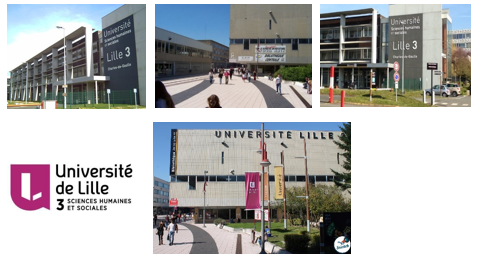 